Suite 232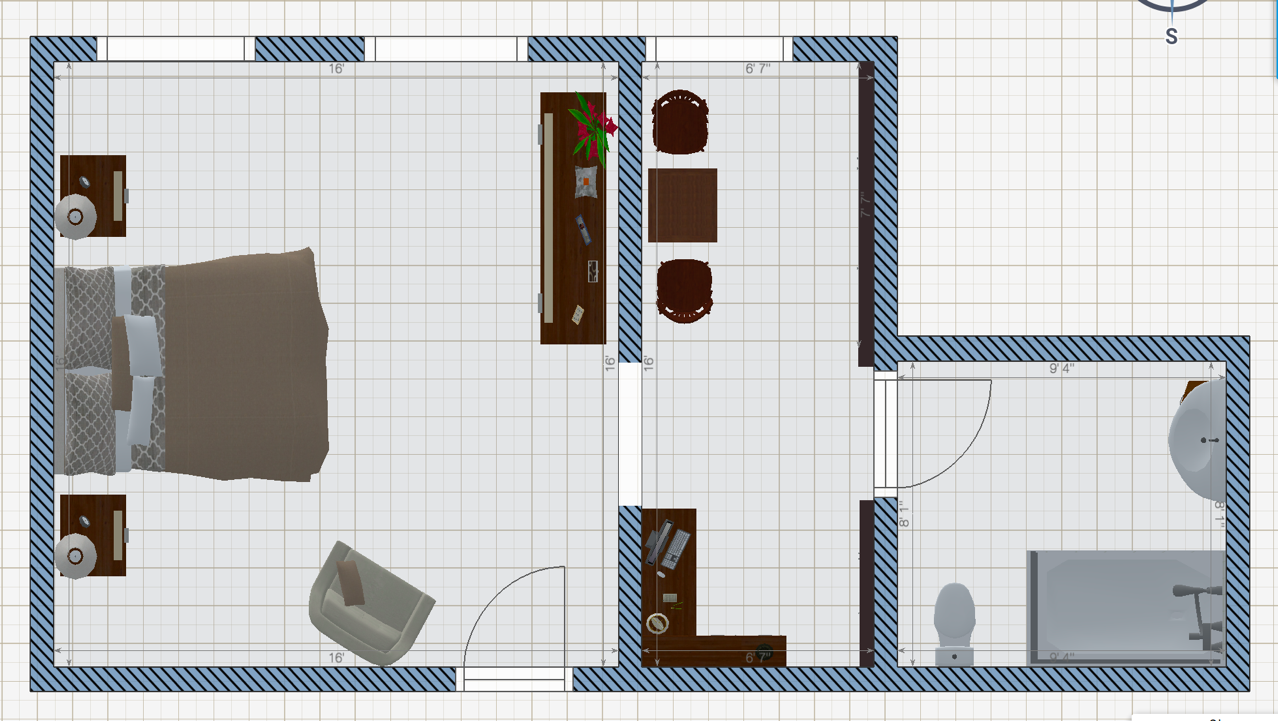 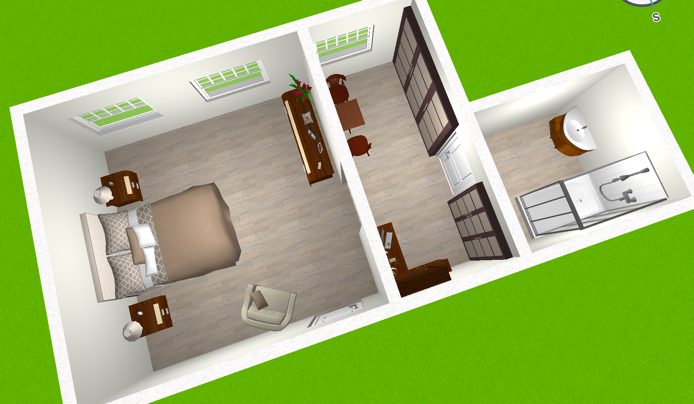 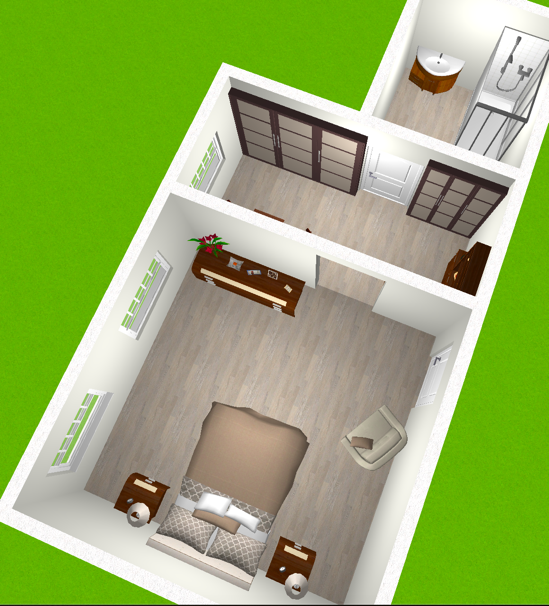 Approx. 350sq,ftPrivate SuiteFull BathCentrally LocatedMansion ZonePanoramic ViewKitchenetteProximity to Nurse’s Station